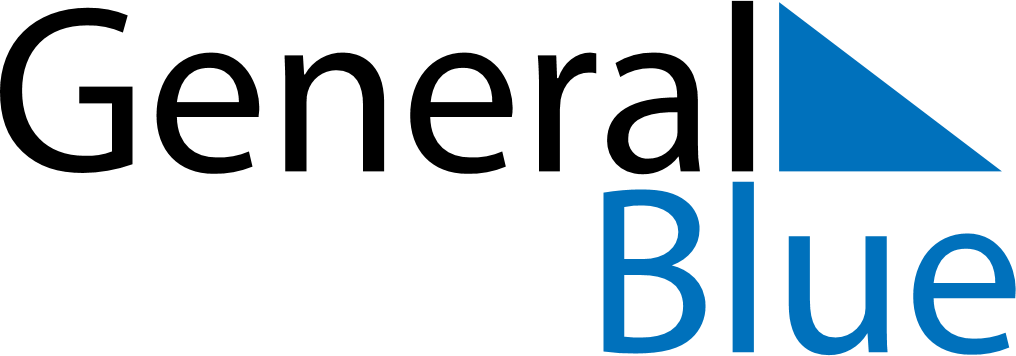 2026 – Q2Isle of Man  2026 – Q2Isle of Man  2026 – Q2Isle of Man  2026 – Q2Isle of Man  2026 – Q2Isle of Man  AprilAprilAprilAprilAprilAprilAprilSUNMONTUEWEDTHUFRISAT123456789101112131415161718192021222324252627282930MayMayMayMayMayMayMaySUNMONTUEWEDTHUFRISAT12345678910111213141516171819202122232425262728293031JuneJuneJuneJuneJuneJuneJuneSUNMONTUEWEDTHUFRISAT123456789101112131415161718192021222324252627282930Apr 3: Good FridayApr 5: Easter SundayApr 6: Easter MondayMay 4: Early May bank holidayMay 25: Spring bank holidayJun 12: Tourist Trophy, Senior Race DayJun 21: Father’s Day